JOB DESCRIPTIONJOB DESCRIPTIONJOB DESCRIPTIONFormJD1JOB TITLE:  Electrician (Highway Electrical)JOB TITLE:  Electrician (Highway Electrical)JOB TITLE:  Electrician (Highway Electrical)POST NUMBER:  POST NUMBER:  POST NUMBER:  REPORTS TO (Job Title) :REPORTS TO (Job Title) :REPORTS TO (Job Title) :Street Lighting ManagerStreet Lighting ManagerStreet Lighting ManagerDEPARTMENT:   HighwaysDEPARTMENT:   HighwaysDEPARTMENT:   HighwaysGRADE: 7GRADE: 7GRADE: 7JE REF:00840084PANEL DATE:22/06/202122/06/20211.MAIN PURPOSE OF JOB To service, maintain replace & undertake fault-diagnosis on complex and diverse Highway Electrical installations. To provide a First class professional quality of Craftsmanship and customer orientated delivery of service to all the Street Lighting/Highway departments’ internal and external customers.All work undertaken to be delivered to the highest standard of workmanship and within the guidelines as laid down by the “Institute of Electrical Engineers” current edition of the “Wiring Regulations” (British Standard 7671), Electricity at work regulations, and conforms to our membership of the National Inspection Council for Electrical Installation Contracting” (NICEIC).To adopt a multi skilled approach to tasks to allow job completion with the minimum visits and follow on from other trades.MAIN PURPOSE OF JOB To service, maintain replace & undertake fault-diagnosis on complex and diverse Highway Electrical installations. To provide a First class professional quality of Craftsmanship and customer orientated delivery of service to all the Street Lighting/Highway departments’ internal and external customers.All work undertaken to be delivered to the highest standard of workmanship and within the guidelines as laid down by the “Institute of Electrical Engineers” current edition of the “Wiring Regulations” (British Standard 7671), Electricity at work regulations, and conforms to our membership of the National Inspection Council for Electrical Installation Contracting” (NICEIC).To adopt a multi skilled approach to tasks to allow job completion with the minimum visits and follow on from other trades.MAIN PURPOSE OF JOB To service, maintain replace & undertake fault-diagnosis on complex and diverse Highway Electrical installations. To provide a First class professional quality of Craftsmanship and customer orientated delivery of service to all the Street Lighting/Highway departments’ internal and external customers.All work undertaken to be delivered to the highest standard of workmanship and within the guidelines as laid down by the “Institute of Electrical Engineers” current edition of the “Wiring Regulations” (British Standard 7671), Electricity at work regulations, and conforms to our membership of the National Inspection Council for Electrical Installation Contracting” (NICEIC).To adopt a multi skilled approach to tasks to allow job completion with the minimum visits and follow on from other trades.MAIN PURPOSE OF JOB To service, maintain replace & undertake fault-diagnosis on complex and diverse Highway Electrical installations. To provide a First class professional quality of Craftsmanship and customer orientated delivery of service to all the Street Lighting/Highway departments’ internal and external customers.All work undertaken to be delivered to the highest standard of workmanship and within the guidelines as laid down by the “Institute of Electrical Engineers” current edition of the “Wiring Regulations” (British Standard 7671), Electricity at work regulations, and conforms to our membership of the National Inspection Council for Electrical Installation Contracting” (NICEIC).To adopt a multi skilled approach to tasks to allow job completion with the minimum visits and follow on from other trades.2.CORE RESPONSIBILITIES, TASKS & DUTIES:CORE RESPONSIBILITIES, TASKS & DUTIES:CORE RESPONSIBILITIES, TASKS & DUTIES:CORE RESPONSIBILITIES, TASKS & DUTIES:1Carry out Electrical repairs, maintenance and installations to the current Institute of Electrical Engineers (IEE) wiring requirements & codes of practice.Carry out Electrical repairs, maintenance and installations to the current Institute of Electrical Engineers (IEE) wiring requirements & codes of practice.Carry out Electrical repairs, maintenance and installations to the current Institute of Electrical Engineers (IEE) wiring requirements & codes of practice.2The skill to work from detailed Electrical design drawings, specifications and circuit diagrams and be able to use you own judgements when making decisions, to ensure compliance with regulations.The skill to work from detailed Electrical design drawings, specifications and circuit diagrams and be able to use you own judgements when making decisions, to ensure compliance with regulations.The skill to work from detailed Electrical design drawings, specifications and circuit diagrams and be able to use you own judgements when making decisions, to ensure compliance with regulations.3Testing and inspection of Highway Electrical Installations to current IEE requirements and take appropriate remedial action where required, ability to complete correct paperwork and certification.Testing and inspection of Highway Electrical Installations to current IEE requirements and take appropriate remedial action where required, ability to complete correct paperwork and certification.Testing and inspection of Highway Electrical Installations to current IEE requirements and take appropriate remedial action where required, ability to complete correct paperwork and certification.4Working with a wide range of Highway Electrical Installations such as street lighting, illuminated signs and bollards, car park equipment, traffic signal power supply pillars, vehicle matrix signs and at times other electrical installations on the highway.Working with a wide range of Highway Electrical Installations such as street lighting, illuminated signs and bollards, car park equipment, traffic signal power supply pillars, vehicle matrix signs and at times other electrical installations on the highway.Working with a wide range of Highway Electrical Installations such as street lighting, illuminated signs and bollards, car park equipment, traffic signal power supply pillars, vehicle matrix signs and at times other electrical installations on the highway.5Ensure that all Electrical test certificates and reports are completed to specification and signed by the appropriate person ready for submission to the Client.Ensure that all Electrical test certificates and reports are completed to specification and signed by the appropriate person ready for submission to the Client.Ensure that all Electrical test certificates and reports are completed to specification and signed by the appropriate person ready for submission to the Client.6To be able to carry out diagnostic fault finding on a wide range of highway electrical installations particularly Private Cable Network systems (street lighting), in order to comply with regulations and correct and safe functions of installations.To be able to carry out diagnostic fault finding on a wide range of highway electrical installations particularly Private Cable Network systems (street lighting), in order to comply with regulations and correct and safe functions of installations.To be able to carry out diagnostic fault finding on a wide range of highway electrical installations particularly Private Cable Network systems (street lighting), in order to comply with regulations and correct and safe functions of installations.7Be able to comply with the current Customer Service Standards.Be able to comply with the current Customer Service Standards.Be able to comply with the current Customer Service Standards.8Be able to monitor the post holder’s own customer care skills and the need to review if necessaryBe able to monitor the post holder’s own customer care skills and the need to review if necessaryBe able to monitor the post holder’s own customer care skills and the need to review if necessary9Ensure that all worksheets, Documents and other paperwork are submitted correctly and on time as and when requiredEnsure that all worksheets, Documents and other paperwork are submitted correctly and on time as and when requiredEnsure that all worksheets, Documents and other paperwork are submitted correctly and on time as and when required10Assist with the training and day to day supervision of apprentices and guidance of correct procedures and working practices.Assist with the training and day to day supervision of apprentices and guidance of correct procedures and working practices.Assist with the training and day to day supervision of apprentices and guidance of correct procedures and working practices.11Assessment of jobs, aid requisition of materials, taking all necessary measurements, picking up materials, van stock control and all associated with the aforementioned works Inc. safe disposal of all waste materials.Assessment of jobs, aid requisition of materials, taking all necessary measurements, picking up materials, van stock control and all associated with the aforementioned works Inc. safe disposal of all waste materials.Assessment of jobs, aid requisition of materials, taking all necessary measurements, picking up materials, van stock control and all associated with the aforementioned works Inc. safe disposal of all waste materials.12Participate in a call-out/standby rota for evenings, weekends and Bank holidays one a 1 in 4 rota.Participate in a call-out/standby rota for evenings, weekends and Bank holidays one a 1 in 4 rota.Participate in a call-out/standby rota for evenings, weekends and Bank holidays one a 1 in 4 rota.13Provide guidance, advice and liaise with contractors, clients, customers and staff as required.Provide guidance, advice and liaise with contractors, clients, customers and staff as required.Provide guidance, advice and liaise with contractors, clients, customers and staff as required.14Undertake training as appropriate to ensure the necessary skills, competencies and qualifications to carry out the post.Undertake training as appropriate to ensure the necessary skills, competencies and qualifications to carry out the post.Undertake training as appropriate to ensure the necessary skills, competencies and qualifications to carry out the post.15Assist the supervisor/manager in the receipt, issue, pricing of extra works via site instructions, orders etc.Assist the supervisor/manager in the receipt, issue, pricing of extra works via site instructions, orders etc.Assist the supervisor/manager in the receipt, issue, pricing of extra works via site instructions, orders etc.16Have a flexible approach to working hours and at the request of the Supervisor assist if possible and convenient with out of hour’s installations i.e. Markets, displays & festive lighting.Have a flexible approach to working hours and at the request of the Supervisor assist if possible and convenient with out of hour’s installations i.e. Markets, displays & festive lighting.Have a flexible approach to working hours and at the request of the Supervisor assist if possible and convenient with out of hour’s installations i.e. Markets, displays & festive lighting.17Provide a Multi-skilled operation to allow tasks to be undertaken with minimum visits and personnel where possible.Provide a Multi-skilled operation to allow tasks to be undertaken with minimum visits and personnel where possible.Provide a Multi-skilled operation to allow tasks to be undertaken with minimum visits and personnel where possible.18Responsibility for the materials and equipment stocked on your vehicleResponsibility for the materials and equipment stocked on your vehicleResponsibility for the materials and equipment stocked on your vehicle19Provide a level of service, quality and standard to maintain our membership of the National Inspection Council for Electrical Installation Contracting” (NICEIC).Provide a level of service, quality and standard to maintain our membership of the National Inspection Council for Electrical Installation Contracting” (NICEIC).Provide a level of service, quality and standard to maintain our membership of the National Inspection Council for Electrical Installation Contracting” (NICEIC).3.SUPERVISION / MANAGEMENT OF PEOPLENo. reporting -  SUPERVISION / MANAGEMENT OF PEOPLENo. reporting -  SUPERVISION / MANAGEMENT OF PEOPLENo. reporting -  SUPERVISION / MANAGEMENT OF PEOPLENo. reporting -  3.Direct:  1 (Apprentice Electrician at times)Direct:  1 (Apprentice Electrician at times)Indirect: 0Indirect: 04.CREATIVITY & INNOVATION All of the work undertaken requires an element of creativity and innovative thinking due to the nature of the work and working conditions. For instance the post holder will be required to work in many different environment  types on the highway such as highway electrical installations of varying types, Travellers sites, out of hours call out situations, therefore you must be confident and competent to converse with all members of the community, Emergency services and utility companies.The post holder must possess the ability to deal with clients, customers, external and internal contractors, office staff and management with professionalism to ensure any problems/faults are dealt with both quickly and efficiently and that solutions are identified and implemented within efficient timescales.You must have the ability to deal with all other departments and have an understanding of how they operate and the contribution they make to any project and adopt good working practices to reach the end result. You will be required to complete joint tasks together successfully at times, for example highways schemes involving highway electrical installs/replacements/repairs.To be able to recognise training requirements specific to the post or for the future advancement and able to identify gaps in the skill base at the Council as a way to improve the service we offer.The post holder is expected to use their initiative within existing guidelines to resolve any issues/solve problems that arise on a day to day basis.The post holder is expected to work within a team to ensure performance targets are met including time and cost relating to any job. This will involve generating and implementing ideas that will increase the profitability of any routine or task. You will be expected to take personal responsibility for the contributing to the improvement of existing services and quality standards.The post holder should demonstrate creativity and enterprise in all aspects of the post – finding innovative solutions to problems.CREATIVITY & INNOVATION All of the work undertaken requires an element of creativity and innovative thinking due to the nature of the work and working conditions. For instance the post holder will be required to work in many different environment  types on the highway such as highway electrical installations of varying types, Travellers sites, out of hours call out situations, therefore you must be confident and competent to converse with all members of the community, Emergency services and utility companies.The post holder must possess the ability to deal with clients, customers, external and internal contractors, office staff and management with professionalism to ensure any problems/faults are dealt with both quickly and efficiently and that solutions are identified and implemented within efficient timescales.You must have the ability to deal with all other departments and have an understanding of how they operate and the contribution they make to any project and adopt good working practices to reach the end result. You will be required to complete joint tasks together successfully at times, for example highways schemes involving highway electrical installs/replacements/repairs.To be able to recognise training requirements specific to the post or for the future advancement and able to identify gaps in the skill base at the Council as a way to improve the service we offer.The post holder is expected to use their initiative within existing guidelines to resolve any issues/solve problems that arise on a day to day basis.The post holder is expected to work within a team to ensure performance targets are met including time and cost relating to any job. This will involve generating and implementing ideas that will increase the profitability of any routine or task. You will be expected to take personal responsibility for the contributing to the improvement of existing services and quality standards.The post holder should demonstrate creativity and enterprise in all aspects of the post – finding innovative solutions to problems.CREATIVITY & INNOVATION All of the work undertaken requires an element of creativity and innovative thinking due to the nature of the work and working conditions. For instance the post holder will be required to work in many different environment  types on the highway such as highway electrical installations of varying types, Travellers sites, out of hours call out situations, therefore you must be confident and competent to converse with all members of the community, Emergency services and utility companies.The post holder must possess the ability to deal with clients, customers, external and internal contractors, office staff and management with professionalism to ensure any problems/faults are dealt with both quickly and efficiently and that solutions are identified and implemented within efficient timescales.You must have the ability to deal with all other departments and have an understanding of how they operate and the contribution they make to any project and adopt good working practices to reach the end result. You will be required to complete joint tasks together successfully at times, for example highways schemes involving highway electrical installs/replacements/repairs.To be able to recognise training requirements specific to the post or for the future advancement and able to identify gaps in the skill base at the Council as a way to improve the service we offer.The post holder is expected to use their initiative within existing guidelines to resolve any issues/solve problems that arise on a day to day basis.The post holder is expected to work within a team to ensure performance targets are met including time and cost relating to any job. This will involve generating and implementing ideas that will increase the profitability of any routine or task. You will be expected to take personal responsibility for the contributing to the improvement of existing services and quality standards.The post holder should demonstrate creativity and enterprise in all aspects of the post – finding innovative solutions to problems.CREATIVITY & INNOVATION All of the work undertaken requires an element of creativity and innovative thinking due to the nature of the work and working conditions. For instance the post holder will be required to work in many different environment  types on the highway such as highway electrical installations of varying types, Travellers sites, out of hours call out situations, therefore you must be confident and competent to converse with all members of the community, Emergency services and utility companies.The post holder must possess the ability to deal with clients, customers, external and internal contractors, office staff and management with professionalism to ensure any problems/faults are dealt with both quickly and efficiently and that solutions are identified and implemented within efficient timescales.You must have the ability to deal with all other departments and have an understanding of how they operate and the contribution they make to any project and adopt good working practices to reach the end result. You will be required to complete joint tasks together successfully at times, for example highways schemes involving highway electrical installs/replacements/repairs.To be able to recognise training requirements specific to the post or for the future advancement and able to identify gaps in the skill base at the Council as a way to improve the service we offer.The post holder is expected to use their initiative within existing guidelines to resolve any issues/solve problems that arise on a day to day basis.The post holder is expected to work within a team to ensure performance targets are met including time and cost relating to any job. This will involve generating and implementing ideas that will increase the profitability of any routine or task. You will be expected to take personal responsibility for the contributing to the improvement of existing services and quality standards.The post holder should demonstrate creativity and enterprise in all aspects of the post – finding innovative solutions to problems.5.CONTACTS & RELATIONSHIPSDealing with issues with both staff and customers of the service. Requiring tact and sensitivity on a daily basis.Some of the contact can be confrontational when assessing and negotiating with customers regarding street lighting repairs near their properties. The use of your own skills and judgements will allow you to commence work & complete the tasks to the customers’ satisfaction.The need for a good working relationship with all levels of management and supervision, as this is essential for the continued success of the service.Frontline operational staff are most usually the first point of contact for any customer and a positive, polite, understanding and respectful attitude to the customers’ needs is a requirement. Regular meetings with the wider team including apprentices. To train, guide and mentor any apprentices to the required standard and to support them in completion of their qualification.Onsite liaison & Meetings with site Managers, Contractors and site developer’s Inc. traveller liaisons. The need for relationships to be maintained so customers and clients  are kept informed and updated as to the progress of works and implications on budgets and final outcomesLiaison with utility companies (also out of hours on call), public utilities, other contractors, sub-contractors, material suppliers and technical helplines and Emergency services.Participation in annual inspections by National Inspection Council for Electrical Installation Contracting” (NICEIC) may be required.CONTACTS & RELATIONSHIPSDealing with issues with both staff and customers of the service. Requiring tact and sensitivity on a daily basis.Some of the contact can be confrontational when assessing and negotiating with customers regarding street lighting repairs near their properties. The use of your own skills and judgements will allow you to commence work & complete the tasks to the customers’ satisfaction.The need for a good working relationship with all levels of management and supervision, as this is essential for the continued success of the service.Frontline operational staff are most usually the first point of contact for any customer and a positive, polite, understanding and respectful attitude to the customers’ needs is a requirement. Regular meetings with the wider team including apprentices. To train, guide and mentor any apprentices to the required standard and to support them in completion of their qualification.Onsite liaison & Meetings with site Managers, Contractors and site developer’s Inc. traveller liaisons. The need for relationships to be maintained so customers and clients  are kept informed and updated as to the progress of works and implications on budgets and final outcomesLiaison with utility companies (also out of hours on call), public utilities, other contractors, sub-contractors, material suppliers and technical helplines and Emergency services.Participation in annual inspections by National Inspection Council for Electrical Installation Contracting” (NICEIC) may be required.CONTACTS & RELATIONSHIPSDealing with issues with both staff and customers of the service. Requiring tact and sensitivity on a daily basis.Some of the contact can be confrontational when assessing and negotiating with customers regarding street lighting repairs near their properties. The use of your own skills and judgements will allow you to commence work & complete the tasks to the customers’ satisfaction.The need for a good working relationship with all levels of management and supervision, as this is essential for the continued success of the service.Frontline operational staff are most usually the first point of contact for any customer and a positive, polite, understanding and respectful attitude to the customers’ needs is a requirement. Regular meetings with the wider team including apprentices. To train, guide and mentor any apprentices to the required standard and to support them in completion of their qualification.Onsite liaison & Meetings with site Managers, Contractors and site developer’s Inc. traveller liaisons. The need for relationships to be maintained so customers and clients  are kept informed and updated as to the progress of works and implications on budgets and final outcomesLiaison with utility companies (also out of hours on call), public utilities, other contractors, sub-contractors, material suppliers and technical helplines and Emergency services.Participation in annual inspections by National Inspection Council for Electrical Installation Contracting” (NICEIC) may be required.CONTACTS & RELATIONSHIPSDealing with issues with both staff and customers of the service. Requiring tact and sensitivity on a daily basis.Some of the contact can be confrontational when assessing and negotiating with customers regarding street lighting repairs near their properties. The use of your own skills and judgements will allow you to commence work & complete the tasks to the customers’ satisfaction.The need for a good working relationship with all levels of management and supervision, as this is essential for the continued success of the service.Frontline operational staff are most usually the first point of contact for any customer and a positive, polite, understanding and respectful attitude to the customers’ needs is a requirement. Regular meetings with the wider team including apprentices. To train, guide and mentor any apprentices to the required standard and to support them in completion of their qualification.Onsite liaison & Meetings with site Managers, Contractors and site developer’s Inc. traveller liaisons. The need for relationships to be maintained so customers and clients  are kept informed and updated as to the progress of works and implications on budgets and final outcomesLiaison with utility companies (also out of hours on call), public utilities, other contractors, sub-contractors, material suppliers and technical helplines and Emergency services.Participation in annual inspections by National Inspection Council for Electrical Installation Contracting” (NICEIC) may be required.6.DECISIONSDiscretion & consequencesDiscretion The decisions may have an effect on the service, the customer and staff. A wrong decision could lead to the temporary closure road, traffic junction etc. With the loss of revenue or inconvenience to customers, staff and public. It is therefore essential that all aspects of the work to be undertaken are given careful considerationDay to day decisions could influence future service delivery. The ability to make informed & correct decisions can lead to increased follow on work and contracts been offered and been made available due to good workmanship & cost effective practises.Onsite decision making and solutions, solutions & recommendations to management to maintain correct procedures, materials and equipment to be installed and advice on safe operation and care.Part of the post holders job will be to arrange access to highway sites including Chapter 8 signage in order to carry out repairs and installations, you will be expected to manage your timetable, organise and prioritise workloads to meet customer needs.Responsible for specific area of work within the wider highways services processes and team. Operational decisions made in the absence of the Supervisors. The feeling of shared ownership of problems and tasks to promote a positive outcome for all involved.(ie, turning up on the right day with the right tools, PPE and materials to complete the task).Responsible for the daily vehicle checks and reporting of any defectsResponsible for the upkeep of van stock and  any ancillary equipment Full awareness and appreciation of the Council`s objectives, Quality standard promises and Beacon council status.ConsequencesPotential short-term impact on service delivery and operational reputation.Decisions will have an impact on the service delivered to customers.The need to make the customer feel positive and confident about the standards of service delivery and the end product.Promotion of Best value standards so the customer feels they have received the best possible service.Due to nature of working of working with Electricity it can be a high risk occupation, dealing with various different highway electrical installations, the consequences of poor working practices could lead to serious incidents including death. Failure to comply with industry standards regulations and the law in extreme cases could lead to serious charges against you in a criminal court. (such as corporate manslaughter)DECISIONSDiscretion & consequencesDiscretion The decisions may have an effect on the service, the customer and staff. A wrong decision could lead to the temporary closure road, traffic junction etc. With the loss of revenue or inconvenience to customers, staff and public. It is therefore essential that all aspects of the work to be undertaken are given careful considerationDay to day decisions could influence future service delivery. The ability to make informed & correct decisions can lead to increased follow on work and contracts been offered and been made available due to good workmanship & cost effective practises.Onsite decision making and solutions, solutions & recommendations to management to maintain correct procedures, materials and equipment to be installed and advice on safe operation and care.Part of the post holders job will be to arrange access to highway sites including Chapter 8 signage in order to carry out repairs and installations, you will be expected to manage your timetable, organise and prioritise workloads to meet customer needs.Responsible for specific area of work within the wider highways services processes and team. Operational decisions made in the absence of the Supervisors. The feeling of shared ownership of problems and tasks to promote a positive outcome for all involved.(ie, turning up on the right day with the right tools, PPE and materials to complete the task).Responsible for the daily vehicle checks and reporting of any defectsResponsible for the upkeep of van stock and  any ancillary equipment Full awareness and appreciation of the Council`s objectives, Quality standard promises and Beacon council status.ConsequencesPotential short-term impact on service delivery and operational reputation.Decisions will have an impact on the service delivered to customers.The need to make the customer feel positive and confident about the standards of service delivery and the end product.Promotion of Best value standards so the customer feels they have received the best possible service.Due to nature of working of working with Electricity it can be a high risk occupation, dealing with various different highway electrical installations, the consequences of poor working practices could lead to serious incidents including death. Failure to comply with industry standards regulations and the law in extreme cases could lead to serious charges against you in a criminal court. (such as corporate manslaughter)DECISIONSDiscretion & consequencesDiscretion The decisions may have an effect on the service, the customer and staff. A wrong decision could lead to the temporary closure road, traffic junction etc. With the loss of revenue or inconvenience to customers, staff and public. It is therefore essential that all aspects of the work to be undertaken are given careful considerationDay to day decisions could influence future service delivery. The ability to make informed & correct decisions can lead to increased follow on work and contracts been offered and been made available due to good workmanship & cost effective practises.Onsite decision making and solutions, solutions & recommendations to management to maintain correct procedures, materials and equipment to be installed and advice on safe operation and care.Part of the post holders job will be to arrange access to highway sites including Chapter 8 signage in order to carry out repairs and installations, you will be expected to manage your timetable, organise and prioritise workloads to meet customer needs.Responsible for specific area of work within the wider highways services processes and team. Operational decisions made in the absence of the Supervisors. The feeling of shared ownership of problems and tasks to promote a positive outcome for all involved.(ie, turning up on the right day with the right tools, PPE and materials to complete the task).Responsible for the daily vehicle checks and reporting of any defectsResponsible for the upkeep of van stock and  any ancillary equipment Full awareness and appreciation of the Council`s objectives, Quality standard promises and Beacon council status.ConsequencesPotential short-term impact on service delivery and operational reputation.Decisions will have an impact on the service delivered to customers.The need to make the customer feel positive and confident about the standards of service delivery and the end product.Promotion of Best value standards so the customer feels they have received the best possible service.Due to nature of working of working with Electricity it can be a high risk occupation, dealing with various different highway electrical installations, the consequences of poor working practices could lead to serious incidents including death. Failure to comply with industry standards regulations and the law in extreme cases could lead to serious charges against you in a criminal court. (such as corporate manslaughter)DECISIONSDiscretion & consequencesDiscretion The decisions may have an effect on the service, the customer and staff. A wrong decision could lead to the temporary closure road, traffic junction etc. With the loss of revenue or inconvenience to customers, staff and public. It is therefore essential that all aspects of the work to be undertaken are given careful considerationDay to day decisions could influence future service delivery. The ability to make informed & correct decisions can lead to increased follow on work and contracts been offered and been made available due to good workmanship & cost effective practises.Onsite decision making and solutions, solutions & recommendations to management to maintain correct procedures, materials and equipment to be installed and advice on safe operation and care.Part of the post holders job will be to arrange access to highway sites including Chapter 8 signage in order to carry out repairs and installations, you will be expected to manage your timetable, organise and prioritise workloads to meet customer needs.Responsible for specific area of work within the wider highways services processes and team. Operational decisions made in the absence of the Supervisors. The feeling of shared ownership of problems and tasks to promote a positive outcome for all involved.(ie, turning up on the right day with the right tools, PPE and materials to complete the task).Responsible for the daily vehicle checks and reporting of any defectsResponsible for the upkeep of van stock and  any ancillary equipment Full awareness and appreciation of the Council`s objectives, Quality standard promises and Beacon council status.ConsequencesPotential short-term impact on service delivery and operational reputation.Decisions will have an impact on the service delivered to customers.The need to make the customer feel positive and confident about the standards of service delivery and the end product.Promotion of Best value standards so the customer feels they have received the best possible service.Due to nature of working of working with Electricity it can be a high risk occupation, dealing with various different highway electrical installations, the consequences of poor working practices could lead to serious incidents including death. Failure to comply with industry standards regulations and the law in extreme cases could lead to serious charges against you in a criminal court. (such as corporate manslaughter)7.RESOURCES – financial & equipment(Not budget, and not including desktop equipment.)	DescriptionCherry pickers/MEWPs  ,specialist access equipment for Working At Height i.e. sky winder 		Tools and EquipmentVan stock materialsVehicle (council asset only)Test EquipmentMobile technology equipmentPPERESOURCES – financial & equipment(Not budget, and not including desktop equipment.)	DescriptionCherry pickers/MEWPs  ,specialist access equipment for Working At Height i.e. sky winder 		Tools and EquipmentVan stock materialsVehicle (council asset only)Test EquipmentMobile technology equipmentPPERESOURCES – financial & equipment(Not budget, and not including desktop equipment.)	DescriptionCherry pickers/MEWPs  ,specialist access equipment for Working At Height i.e. sky winder 		Tools and EquipmentVan stock materialsVehicle (council asset only)Test EquipmentMobile technology equipmentPPEValue£ 30`000£ 2000£ 2500£ 20000£ 1500£ 300£ 2008.WORK ENVIRONMENT – work demands, physical demands, working conditions & work contextWork DemandsThe work is subject to change and interruption and involves working outside all year round in all weather conditions. It occasionally involves change to the programme of work.  The job is subject to reacting to emergency works on Local Authority highway electrical assets on the adopted road network.The job is subject to meeting appointments made by others.Although some of the work is planned, quite a lot of the work is done on a reactive basis/out of hours and the post holder has to organise their work in order to meet the demands put on them and make arrangements with their supervisor if these cannot be met.Physical demandsThe work is of a physical nature and the post holder is expected to climb STEP ladders, work at height, work on the public highway and spends most of the day standing, walking and occasionally lifting.The works are carried out by qualified Electricians and requires high levels of concentration.Occasionally the work will include excavation and integration into Street Lighting HIAB crews for highway electrical works(i.e. cable jointing/column installs/column removals/isolations)Working conditionsThe post holder is required to work in various conditions such as Housing development sites, the public road network (predominantly) Inc. roads of varying speeds and up to 60mph, traveller’s sites, public car parks, bridges(over water/railways).The conditions can be dirty, dusty, fumes from vehicles when working on the highway and outside.Working at heights from MEWPS, off STEP ladders, scaffolding and portable access equipment (skywinder/mobile) etc.The post holder is also required to work outside in all weather conditions on a regular basis. This may be due to deadlines and the need for tasks to be completed to allow others to complete their tasks on schedule.The post holder is required to work flexible hours as and when necessaryThe post holder WILL be required to work 24hr standby on a rota basis and may be called out any time in this period after day shift.Work contextThe post holder spends the majority of their time working on their own in on the highway network (LONE WORKING) or in 2 man crews where they may occasionally be at risk of both physical abuse and aggressive behaviours from the other users both road and pedestrian.Work must be carried out within the procedures set out in the Safety Method Statements/Risk assessments and the post holder must work within the ‘Duty of Care’ of employees to all Health & Safety legislation appropriate to the post and towards colleagues, Customers and the general public. Ensure that all accidents and near misses are reported when they happen.Working at height with the use of MEWPS/specialist access equipment Inc. sky winders/mobile scaffolds and Step ladders.WORK ENVIRONMENT – work demands, physical demands, working conditions & work contextWork DemandsThe work is subject to change and interruption and involves working outside all year round in all weather conditions. It occasionally involves change to the programme of work.  The job is subject to reacting to emergency works on Local Authority highway electrical assets on the adopted road network.The job is subject to meeting appointments made by others.Although some of the work is planned, quite a lot of the work is done on a reactive basis/out of hours and the post holder has to organise their work in order to meet the demands put on them and make arrangements with their supervisor if these cannot be met.Physical demandsThe work is of a physical nature and the post holder is expected to climb STEP ladders, work at height, work on the public highway and spends most of the day standing, walking and occasionally lifting.The works are carried out by qualified Electricians and requires high levels of concentration.Occasionally the work will include excavation and integration into Street Lighting HIAB crews for highway electrical works(i.e. cable jointing/column installs/column removals/isolations)Working conditionsThe post holder is required to work in various conditions such as Housing development sites, the public road network (predominantly) Inc. roads of varying speeds and up to 60mph, traveller’s sites, public car parks, bridges(over water/railways).The conditions can be dirty, dusty, fumes from vehicles when working on the highway and outside.Working at heights from MEWPS, off STEP ladders, scaffolding and portable access equipment (skywinder/mobile) etc.The post holder is also required to work outside in all weather conditions on a regular basis. This may be due to deadlines and the need for tasks to be completed to allow others to complete their tasks on schedule.The post holder is required to work flexible hours as and when necessaryThe post holder WILL be required to work 24hr standby on a rota basis and may be called out any time in this period after day shift.Work contextThe post holder spends the majority of their time working on their own in on the highway network (LONE WORKING) or in 2 man crews where they may occasionally be at risk of both physical abuse and aggressive behaviours from the other users both road and pedestrian.Work must be carried out within the procedures set out in the Safety Method Statements/Risk assessments and the post holder must work within the ‘Duty of Care’ of employees to all Health & Safety legislation appropriate to the post and towards colleagues, Customers and the general public. Ensure that all accidents and near misses are reported when they happen.Working at height with the use of MEWPS/specialist access equipment Inc. sky winders/mobile scaffolds and Step ladders.WORK ENVIRONMENT – work demands, physical demands, working conditions & work contextWork DemandsThe work is subject to change and interruption and involves working outside all year round in all weather conditions. It occasionally involves change to the programme of work.  The job is subject to reacting to emergency works on Local Authority highway electrical assets on the adopted road network.The job is subject to meeting appointments made by others.Although some of the work is planned, quite a lot of the work is done on a reactive basis/out of hours and the post holder has to organise their work in order to meet the demands put on them and make arrangements with their supervisor if these cannot be met.Physical demandsThe work is of a physical nature and the post holder is expected to climb STEP ladders, work at height, work on the public highway and spends most of the day standing, walking and occasionally lifting.The works are carried out by qualified Electricians and requires high levels of concentration.Occasionally the work will include excavation and integration into Street Lighting HIAB crews for highway electrical works(i.e. cable jointing/column installs/column removals/isolations)Working conditionsThe post holder is required to work in various conditions such as Housing development sites, the public road network (predominantly) Inc. roads of varying speeds and up to 60mph, traveller’s sites, public car parks, bridges(over water/railways).The conditions can be dirty, dusty, fumes from vehicles when working on the highway and outside.Working at heights from MEWPS, off STEP ladders, scaffolding and portable access equipment (skywinder/mobile) etc.The post holder is also required to work outside in all weather conditions on a regular basis. This may be due to deadlines and the need for tasks to be completed to allow others to complete their tasks on schedule.The post holder is required to work flexible hours as and when necessaryThe post holder WILL be required to work 24hr standby on a rota basis and may be called out any time in this period after day shift.Work contextThe post holder spends the majority of their time working on their own in on the highway network (LONE WORKING) or in 2 man crews where they may occasionally be at risk of both physical abuse and aggressive behaviours from the other users both road and pedestrian.Work must be carried out within the procedures set out in the Safety Method Statements/Risk assessments and the post holder must work within the ‘Duty of Care’ of employees to all Health & Safety legislation appropriate to the post and towards colleagues, Customers and the general public. Ensure that all accidents and near misses are reported when they happen.Working at height with the use of MEWPS/specialist access equipment Inc. sky winders/mobile scaffolds and Step ladders.WORK ENVIRONMENT – work demands, physical demands, working conditions & work contextWork DemandsThe work is subject to change and interruption and involves working outside all year round in all weather conditions. It occasionally involves change to the programme of work.  The job is subject to reacting to emergency works on Local Authority highway electrical assets on the adopted road network.The job is subject to meeting appointments made by others.Although some of the work is planned, quite a lot of the work is done on a reactive basis/out of hours and the post holder has to organise their work in order to meet the demands put on them and make arrangements with their supervisor if these cannot be met.Physical demandsThe work is of a physical nature and the post holder is expected to climb STEP ladders, work at height, work on the public highway and spends most of the day standing, walking and occasionally lifting.The works are carried out by qualified Electricians and requires high levels of concentration.Occasionally the work will include excavation and integration into Street Lighting HIAB crews for highway electrical works(i.e. cable jointing/column installs/column removals/isolations)Working conditionsThe post holder is required to work in various conditions such as Housing development sites, the public road network (predominantly) Inc. roads of varying speeds and up to 60mph, traveller’s sites, public car parks, bridges(over water/railways).The conditions can be dirty, dusty, fumes from vehicles when working on the highway and outside.Working at heights from MEWPS, off STEP ladders, scaffolding and portable access equipment (skywinder/mobile) etc.The post holder is also required to work outside in all weather conditions on a regular basis. This may be due to deadlines and the need for tasks to be completed to allow others to complete their tasks on schedule.The post holder is required to work flexible hours as and when necessaryThe post holder WILL be required to work 24hr standby on a rota basis and may be called out any time in this period after day shift.Work contextThe post holder spends the majority of their time working on their own in on the highway network (LONE WORKING) or in 2 man crews where they may occasionally be at risk of both physical abuse and aggressive behaviours from the other users both road and pedestrian.Work must be carried out within the procedures set out in the Safety Method Statements/Risk assessments and the post holder must work within the ‘Duty of Care’ of employees to all Health & Safety legislation appropriate to the post and towards colleagues, Customers and the general public. Ensure that all accidents and near misses are reported when they happen.Working at height with the use of MEWPS/specialist access equipment Inc. sky winders/mobile scaffolds and Step ladders.Use of correctly identified PPE, necessary to undertake the task in a safe manner and in line with risk assessments and recommendations.Ensure employees compliance within the Health & Safety at work act 1974.Able to work at heights and recognise and use any necessary safety equipment.Working with low voltage supplies up to and including 440V 3 phase and be able to apply safe systems of work to carry out tasks in a safe manner with the least disturbance/inconvenience and interruption of supplies to the end user.KNOWLEDGE & SKILLSQualificationsEssential.Undertaken a 3/4 year Electrical apprenticeship or gained all the required skills to achieve qualified electrician status and knowledge as required by industry standards.Education and training to City & Guilds of London Institute, Approved Electrician pt1/pt2 236 (or equivalent) or NVQ level 3 in Electro technical Installations. Undertake any required update qualifications as new legislation changes. City and Guilds level 3 certificate in the requirements for Electrical Installations.(BS7671)18th Edition(preferable but training provided)G39 Safe isolation of DNO supplies: Non isolatable LV underground cables (training provided)Cable avoidance tool & locator trained (where required, training provided)Access platforms and MEWP trained and IPAF licensed NRSWA (new roads and street works) training for excavation and working on the highway.Abrasive wheels/manual handling/emergency first aid.(training provided)Undertaken confined spaces training (where required, training provided).Undertaken Asbestos awareness training (training provided).KnowledgeEssential.Full working knowledge and experience of the IEE wiring regulations, associated British standards and IEE guidance notes.Knowledge of Health & Safety procedures in relation to Electrical work and the general Construction Industry.Use of correctly identified PPE, necessary to undertake the task in a safe manner and in line with risk assessments and recommendations.Ensure employees compliance within the Health & Safety at work act 1974.Able to work at heights and recognise and use any necessary safety equipment.Working with low voltage supplies up to and including 440V 3 phase and be able to apply safe systems of work to carry out tasks in a safe manner with the least disturbance/inconvenience and interruption of supplies to the end user.KNOWLEDGE & SKILLSQualificationsEssential.Undertaken a 3/4 year Electrical apprenticeship or gained all the required skills to achieve qualified electrician status and knowledge as required by industry standards.Education and training to City & Guilds of London Institute, Approved Electrician pt1/pt2 236 (or equivalent) or NVQ level 3 in Electro technical Installations. Undertake any required update qualifications as new legislation changes. City and Guilds level 3 certificate in the requirements for Electrical Installations.(BS7671)18th Edition(preferable but training provided)G39 Safe isolation of DNO supplies: Non isolatable LV underground cables (training provided)Cable avoidance tool & locator trained (where required, training provided)Access platforms and MEWP trained and IPAF licensed NRSWA (new roads and street works) training for excavation and working on the highway.Abrasive wheels/manual handling/emergency first aid.(training provided)Undertaken confined spaces training (where required, training provided).Undertaken Asbestos awareness training (training provided).KnowledgeEssential.Full working knowledge and experience of the IEE wiring regulations, associated British standards and IEE guidance notes.Knowledge of Health & Safety procedures in relation to Electrical work and the general Construction Industry.Use of correctly identified PPE, necessary to undertake the task in a safe manner and in line with risk assessments and recommendations.Ensure employees compliance within the Health & Safety at work act 1974.Able to work at heights and recognise and use any necessary safety equipment.Working with low voltage supplies up to and including 440V 3 phase and be able to apply safe systems of work to carry out tasks in a safe manner with the least disturbance/inconvenience and interruption of supplies to the end user.KNOWLEDGE & SKILLSQualificationsEssential.Undertaken a 3/4 year Electrical apprenticeship or gained all the required skills to achieve qualified electrician status and knowledge as required by industry standards.Education and training to City & Guilds of London Institute, Approved Electrician pt1/pt2 236 (or equivalent) or NVQ level 3 in Electro technical Installations. Undertake any required update qualifications as new legislation changes. City and Guilds level 3 certificate in the requirements for Electrical Installations.(BS7671)18th Edition(preferable but training provided)G39 Safe isolation of DNO supplies: Non isolatable LV underground cables (training provided)Cable avoidance tool & locator trained (where required, training provided)Access platforms and MEWP trained and IPAF licensed NRSWA (new roads and street works) training for excavation and working on the highway.Abrasive wheels/manual handling/emergency first aid.(training provided)Undertaken confined spaces training (where required, training provided).Undertaken Asbestos awareness training (training provided).KnowledgeEssential.Full working knowledge and experience of the IEE wiring regulations, associated British standards and IEE guidance notes.Knowledge of Health & Safety procedures in relation to Electrical work and the general Construction Industry.Use of correctly identified PPE, necessary to undertake the task in a safe manner and in line with risk assessments and recommendations.Ensure employees compliance within the Health & Safety at work act 1974.Able to work at heights and recognise and use any necessary safety equipment.Working with low voltage supplies up to and including 440V 3 phase and be able to apply safe systems of work to carry out tasks in a safe manner with the least disturbance/inconvenience and interruption of supplies to the end user.KNOWLEDGE & SKILLSQualificationsEssential.Undertaken a 3/4 year Electrical apprenticeship or gained all the required skills to achieve qualified electrician status and knowledge as required by industry standards.Education and training to City & Guilds of London Institute, Approved Electrician pt1/pt2 236 (or equivalent) or NVQ level 3 in Electro technical Installations. Undertake any required update qualifications as new legislation changes. City and Guilds level 3 certificate in the requirements for Electrical Installations.(BS7671)18th Edition(preferable but training provided)G39 Safe isolation of DNO supplies: Non isolatable LV underground cables (training provided)Cable avoidance tool & locator trained (where required, training provided)Access platforms and MEWP trained and IPAF licensed NRSWA (new roads and street works) training for excavation and working on the highway.Abrasive wheels/manual handling/emergency first aid.(training provided)Undertaken confined spaces training (where required, training provided).Undertaken Asbestos awareness training (training provided).KnowledgeEssential.Full working knowledge and experience of the IEE wiring regulations, associated British standards and IEE guidance notes.Knowledge of Health & Safety procedures in relation to Electrical work and the general Construction Industry.The knowledge and experience to carry out site based Risk Assessments and awareness of safe systems of work.Knowledge of Construction/M&E Services related Health, Safety, Welfare & Environmental legislation.Full working knowledge of “Electricity at work regulations 1989”SkillsGood oral, written and interpersonal skillsAbility to work within the rules of, and maintain our membership of the NiCEiC.Comfortable with and Able to work at heights & suitably trained in use of access equipment.Full Driving Licence minimum of C+E up to 7.5 tonne relevant to the vehicles used and weight restrictions.The ability to complete and submit accurate worksheets, documents and associated paperwork on time and when necessary.Ability to organise and prioritise workload across a variety of clients in a commercial environment.Ability to respond to customer demand with well-developed customer communication and awareness skills.Ability to work as part of a team by sharing knowledge & experience in order to gain clear results.Ability to converse and provide advice and guidance to members of the public, in spoken English, to Common European Framework of Reference for Languages (CEFR) - level B2 - Vantage or upper intermediate - Can adjust to the changes of direction, style and emphasis normally found in conversation or Can produce stretches of language with a fairly even tempo; although he/she can be hesitant as he or she searches for patterns and expressions, there are few noticeably long pausesThe knowledge and experience to carry out site based Risk Assessments and awareness of safe systems of work.Knowledge of Construction/M&E Services related Health, Safety, Welfare & Environmental legislation.Full working knowledge of “Electricity at work regulations 1989”SkillsGood oral, written and interpersonal skillsAbility to work within the rules of, and maintain our membership of the NiCEiC.Comfortable with and Able to work at heights & suitably trained in use of access equipment.Full Driving Licence minimum of C+E up to 7.5 tonne relevant to the vehicles used and weight restrictions.The ability to complete and submit accurate worksheets, documents and associated paperwork on time and when necessary.Ability to organise and prioritise workload across a variety of clients in a commercial environment.Ability to respond to customer demand with well-developed customer communication and awareness skills.Ability to work as part of a team by sharing knowledge & experience in order to gain clear results.Ability to converse and provide advice and guidance to members of the public, in spoken English, to Common European Framework of Reference for Languages (CEFR) - level B2 - Vantage or upper intermediate - Can adjust to the changes of direction, style and emphasis normally found in conversation or Can produce stretches of language with a fairly even tempo; although he/she can be hesitant as he or she searches for patterns and expressions, there are few noticeably long pausesThe knowledge and experience to carry out site based Risk Assessments and awareness of safe systems of work.Knowledge of Construction/M&E Services related Health, Safety, Welfare & Environmental legislation.Full working knowledge of “Electricity at work regulations 1989”SkillsGood oral, written and interpersonal skillsAbility to work within the rules of, and maintain our membership of the NiCEiC.Comfortable with and Able to work at heights & suitably trained in use of access equipment.Full Driving Licence minimum of C+E up to 7.5 tonne relevant to the vehicles used and weight restrictions.The ability to complete and submit accurate worksheets, documents and associated paperwork on time and when necessary.Ability to organise and prioritise workload across a variety of clients in a commercial environment.Ability to respond to customer demand with well-developed customer communication and awareness skills.Ability to work as part of a team by sharing knowledge & experience in order to gain clear results.Ability to converse and provide advice and guidance to members of the public, in spoken English, to Common European Framework of Reference for Languages (CEFR) - level B2 - Vantage or upper intermediate - Can adjust to the changes of direction, style and emphasis normally found in conversation or Can produce stretches of language with a fairly even tempo; although he/she can be hesitant as he or she searches for patterns and expressions, there are few noticeably long pausesThe knowledge and experience to carry out site based Risk Assessments and awareness of safe systems of work.Knowledge of Construction/M&E Services related Health, Safety, Welfare & Environmental legislation.Full working knowledge of “Electricity at work regulations 1989”SkillsGood oral, written and interpersonal skillsAbility to work within the rules of, and maintain our membership of the NiCEiC.Comfortable with and Able to work at heights & suitably trained in use of access equipment.Full Driving Licence minimum of C+E up to 7.5 tonne relevant to the vehicles used and weight restrictions.The ability to complete and submit accurate worksheets, documents and associated paperwork on time and when necessary.Ability to organise and prioritise workload across a variety of clients in a commercial environment.Ability to respond to customer demand with well-developed customer communication and awareness skills.Ability to work as part of a team by sharing knowledge & experience in order to gain clear results.Ability to converse and provide advice and guidance to members of the public, in spoken English, to Common European Framework of Reference for Languages (CEFR) - level B2 - Vantage or upper intermediate - Can adjust to the changes of direction, style and emphasis normally found in conversation or Can produce stretches of language with a fairly even tempo; although he/she can be hesitant as he or she searches for patterns and expressions, there are few noticeably long pauses10.Position of Job in Organisation StructurePosition of Job in Organisation StructurePosition of Job in Organisation StructurePosition of Job in Organisation Structure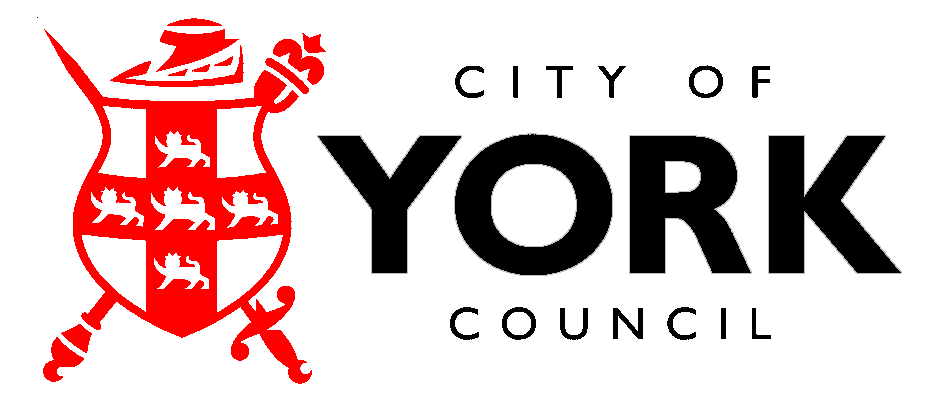 